                                                                                                                                                                                                       О Т К Р Ы Т О Е    А К Ц И О Н Е Р Н О Е     О Б Щ Е С Т В О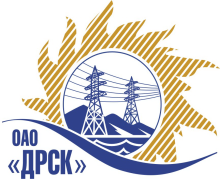 Открытое акционерное общество«Дальневосточная распределительная сетевая  компания»ПРОТОКОЛ ВЫБОРА ПОБЕДИТЕЛЯПРЕДМЕТ ЗАКУПКИ: право заключения Договора на выполнение работ: «Приборы диагностики» для нужд филиалов ОАО «ДРСК» «Амурские  электрические сети», «Приморские электрические сети», «Хабаровские электрические сети».Закупка проводится согласно ГКПЗ 2014г. года, раздела  2.2.2 «Материалы ТПиР» № 1533 на основании указания ОАО «ДРСК» от  03.03.2014 г. № 41.Плановая стоимость закупки: 7 596 712,00  руб. без НДС.      ПРИСУТСТВОВАЛИ: постоянно действующая Закупочная комиссия 2-го уровня.ВОПРОСЫ, ВЫНОСИМЫЕ НА РАССМОТРЕНИЕ ЗАКУПОЧНОЙ КОМИССИИ: О ранжировке предложений после проведения переторжки. Выбор победителя закупки.РАССМАТРИВАЕМЫЕ ДОКУМЕНТЫ:Протокол рассмотрения от    .03.2014г. № 184/МТПиР-РПротокол переторжки от 27.03.2014 № 184/МТПиР-П.ВОПРОС 1 «О ранжировке предложений после проведения переторжки»ОТМЕТИЛИ:В соответствии с критериями и процедурами оценки, изложенными в документации о закупке, после проведения переторжки предлагается ранжировать предложения следующим образом:ВОПРОС 2 «Выбор победителя закупки»ОТМЕТИЛИ:На основании вышеприведенной ранжировки предложений Участников закупки предлагается признать Победителем открытого запроса предложений на право заключения договора на поставку продукции: «Приборы диагностики» для нужд филиалов ОАО «ДРСК» «Амурские  электрические сети», «Приморские электрические сети», «Хабаровские электрические сети». Участника занявшего первое место: ЗАО "СЭА" (428000, Россия, Чувашская Республика, г. Чебоксары, пр. И.Яковлева, д.3) Цена: 6 850 798,74 руб. (цена без НДС). (8 083 942,51 рублей с учетом НДС). Срок поставки: до 30 июня 2014г. Условия оплаты: до 30 июля 2014г. Гарантийный срок: 12 месяцев с момента отгрузки. Предложение действительно до 30 июня 2014г.РЕШИЛИ:Утвердить ранжировку предложений Участников после проведения переторжки.1 место: ЗАО "СЭА" г. Чебоксары;2 место: ООО "ЭЛЕКТРОНПРИБОР" г. Фрязино;3 место: ООО "ПРИЗМ" г. Красноярск.Признать Победителем открытого запроса предложений на право заключения договора на поставку продукции: «Приборы диагностики» для нужд филиалов ОАО «ДРСК» «Амурские  электрические сети», «Приморские электрические сети», «Хабаровские электрические сети». Участника занявшего первое место: ЗАО "СЭА" (428000, Россия, Чувашская Республика, г. Чебоксары, пр. И.Яковлева, д.3) Цена: 6 850 798,74 руб. (цена без НДС). (8 083 942,51 рублей с учетом НДС). Срок поставки: до 30 июня 2014г. Условия оплаты: до 30 июля 2014г. Гарантийный срок: 12 месяцев с момента отгрузки. Предложение действительно до 30 июня 2014гДАЛЬНЕВОСТОЧНАЯ РАСПРЕДЕЛИТЕЛЬНАЯ СЕТЕВАЯ КОМПАНИЯУл.Шевченко, 28,   г.Благовещенск,  675000,     РоссияТел: (4162) 397-359; Тел/факс (4162) 397-200, 397-436Телетайп    154147 «МАРС»;         E-mail: doc@drsk.ruОКПО 78900638,    ОГРН  1052800111308,   ИНН/КПП  2801108200/280150001№ 184/МТПиР-ВПг. Благовещенск                 .03.2014 г.Место в ранжировкеНаименование и адрес участникаЦена и иные существенные условия1 местоЗАО "СЭА" (428000, Россия, Чувашская Республика, г. Чебоксары, пр. И.Яковлева, д.3)Цена: 6 850 798,74 руб. (цена без НДС)(8 083 942,51 рублей с учетом НДС).Срок поставки: до 30 июня 2014г.Условия оплаты: до 30 июля 2014г.Гарантийный срок: 12 месяцев с момента отгрузки.Предложение действительно до 30 июня 2014г.2 местоООО "ЭЛЕКТРОНПРИБОР" (Россия, 141191, Московская область, г. Фрязино, ул. Барские пруды, д. 1 офис 4)Цена: 6 891 500,00 руб. (цена без НДС)(8 131 970,00 рублей с учетом НДС).Срок поставки: до 30 июня 2014г.Условия оплаты: 100% по факту получения продукции Заказчиком в течение 60 дней.Гарантийный срок: на условиях Завода-изготовителя, не менее 12 месяцев.Предложение действительно до 24 июня 2014г.3 местоООО "ПРИЗМ" (г. Красноярск, пер. Телевизорный, 9а)Цена: 7 559 826,27 руб. (цена без НДС)(8 920 595,00 рублей с учетом НДС).Срок поставки: до 30 июня 2014г.Условия оплаты: до 31 июля 2014г.Гарантийный срок: в соответствии с гарантией завода-изготовителя, но не менее 12 месяцев.Предложение действительно до 01 июля 2014г.